КОГДА: Прием заявок будет осуществляться с 20 июля по 1 сентября 2020 г.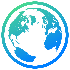 Российская ФедерацияНА ЧТО ДАЮТ:Конкурс проводится в рамках проекта «НКО-поставщик качественных социальных услуг» при поддержке Фонда президентских грантов с целью: — поощрения некоммерческих организаций, стремящихся к непрерывному совершенствованию и повышению эффективности своей деятельности; — популяризации использования организационных оценок и внедрения систем менеджмента качества, как инструмента повышения эффективности деятельности НКО; — привлечения внимания представителей НКО к необходимости оценки социального результата и социального эффекта своей деятельности. Модель конкурса в области качества представляет собой целостный взгляд на организацию и дает возможность провести самооценку своей деятельности по 3 блокам: 1.Потенциал НКО (11 областей управления). 2.Социальный результат (количество благополучателей за год, уровень удовлетворенности и др.). 3.Социальный эффект (вклад в развитие социального и человеческого капитала региона в своей целевой группе). Принять участие в конкурсе могут некоммерческие неправительственные организации, деятельность которых предусмотрена статьей 311 Федерального закона от 12 января 1996 г. № 7-ФЗ «О некоммерческих организациях». Для этого участникам необходимо: 1. Заполнить предлагаемую форму электронной заявки на сайте https://oknokachestvo.ru/konkurs . 2. Зарегистрироваться и пройти самооценку на сайте https://oknoselfrating.web.app/ . 3. На основе полученных результатов выбрать 1-3 области, которые нуждаются в улучшениях, составить план и оценить свои социальные результаты и социальные эффекты - текущие и плановые (внести данные в соответствующие пункты заявки). По итогам мероприятия участники конкурса получат сертификаты участников, победители конкурса – дипломы и ресурсную поддержку по реализации плана изменений от партнеров Конкурса.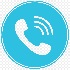 Контакты:info@oknokachestvo.ru+7 (968) 323-77-80НА ЧТО ДАЮТ:Конкурс проводится в рамках проекта «НКО-поставщик качественных социальных услуг» при поддержке Фонда президентских грантов с целью: — поощрения некоммерческих организаций, стремящихся к непрерывному совершенствованию и повышению эффективности своей деятельности; — популяризации использования организационных оценок и внедрения систем менеджмента качества, как инструмента повышения эффективности деятельности НКО; — привлечения внимания представителей НКО к необходимости оценки социального результата и социального эффекта своей деятельности. Модель конкурса в области качества представляет собой целостный взгляд на организацию и дает возможность провести самооценку своей деятельности по 3 блокам: 1.Потенциал НКО (11 областей управления). 2.Социальный результат (количество благополучателей за год, уровень удовлетворенности и др.). 3.Социальный эффект (вклад в развитие социального и человеческого капитала региона в своей целевой группе). Принять участие в конкурсе могут некоммерческие неправительственные организации, деятельность которых предусмотрена статьей 311 Федерального закона от 12 января 1996 г. № 7-ФЗ «О некоммерческих организациях». Для этого участникам необходимо: 1. Заполнить предлагаемую форму электронной заявки на сайте https://oknokachestvo.ru/konkurs . 2. Зарегистрироваться и пройти самооценку на сайте https://oknoselfrating.web.app/ . 3. На основе полученных результатов выбрать 1-3 области, которые нуждаются в улучшениях, составить план и оценить свои социальные результаты и социальные эффекты - текущие и плановые (внести данные в соответствующие пункты заявки). По итогам мероприятия участники конкурса получат сертификаты участников, победители конкурса – дипломы и ресурсную поддержку по реализации плана изменений от партнеров Конкурса.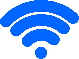 Читать подробнее:https://oknokachestvo.ru/konkursНА ЧТО ДАЮТ:Конкурс проводится в рамках проекта «НКО-поставщик качественных социальных услуг» при поддержке Фонда президентских грантов с целью: — поощрения некоммерческих организаций, стремящихся к непрерывному совершенствованию и повышению эффективности своей деятельности; — популяризации использования организационных оценок и внедрения систем менеджмента качества, как инструмента повышения эффективности деятельности НКО; — привлечения внимания представителей НКО к необходимости оценки социального результата и социального эффекта своей деятельности. Модель конкурса в области качества представляет собой целостный взгляд на организацию и дает возможность провести самооценку своей деятельности по 3 блокам: 1.Потенциал НКО (11 областей управления). 2.Социальный результат (количество благополучателей за год, уровень удовлетворенности и др.). 3.Социальный эффект (вклад в развитие социального и человеческого капитала региона в своей целевой группе). Принять участие в конкурсе могут некоммерческие неправительственные организации, деятельность которых предусмотрена статьей 311 Федерального закона от 12 января 1996 г. № 7-ФЗ «О некоммерческих организациях». Для этого участникам необходимо: 1. Заполнить предлагаемую форму электронной заявки на сайте https://oknokachestvo.ru/konkurs . 2. Зарегистрироваться и пройти самооценку на сайте https://oknoselfrating.web.app/ . 3. На основе полученных результатов выбрать 1-3 области, которые нуждаются в улучшениях, составить план и оценить свои социальные результаты и социальные эффекты - текущие и плановые (внести данные в соответствующие пункты заявки). По итогам мероприятия участники конкурса получат сертификаты участников, победители конкурса – дипломы и ресурсную поддержку по реализации плана изменений от партнеров Конкурса.*ГЕОГРАФИЯ:Российская ФедерацияКОГДА: Конкурс «Сила слова» проводится в два этапа: с 1 августа по 31 декабря 2020 года (прием конкурсных заявок). с 1 по 31 января 2021 года (формирование шорт-листа и определение финалистов).Российская ФедерацияНА ЧТО ДАЮТ:Минобороны России впервые проводит Всероссийский открытый конкурс драматургов «Сила слова» на лучшую пьесу для драматических театров Вооруженных Сил России. Победители получат возможность постановки своих пьес на сценах военных драматических театров в Санкт-Петербурге, Мурманске, Севастополе, Уссурийске и Владивостоке, а обладатель Гран-при — в Центральном академическом театре Российской Армии.Целью конкурса «Сила слова» является выявление и поддержка талантливых драматургов, создающих произведения о России, Армии, любви к Родине и преданности своему народу.На конкурс принимаются произведения в 10 жанрах (драма, комедия, фарс, водевиль, мелодрама, моноспектакль, мюзикл, трагедия, трагикомедия и феерия) по трем номинациям «Доброе слово» (для зрителей в возрасте от 6 до 13 лет), «Честное слово» (для зрителей в возрасте от 13 до 17 лет) и «Мудрое слово» (для зрителей в возрасте от 18 лет и старше).Работы оценят экспертный совет и жюри, в состав которых войдут известные театральные критики, писатели и драматурги, а также члены Военно-художественной студии писателей и Общественного совета при Министерстве обороны Российской Федерации.О результатах конкурса можно будет узнать с 15 февраля 2021 года, а церемония награждения победителей пройдет накануне Международного дня театра в Центральном академическом театре Российской Армии.Контакты:silaslova_armytheatr@mail.ruНА ЧТО ДАЮТ:Минобороны России впервые проводит Всероссийский открытый конкурс драматургов «Сила слова» на лучшую пьесу для драматических театров Вооруженных Сил России. Победители получат возможность постановки своих пьес на сценах военных драматических театров в Санкт-Петербурге, Мурманске, Севастополе, Уссурийске и Владивостоке, а обладатель Гран-при — в Центральном академическом театре Российской Армии.Целью конкурса «Сила слова» является выявление и поддержка талантливых драматургов, создающих произведения о России, Армии, любви к Родине и преданности своему народу.На конкурс принимаются произведения в 10 жанрах (драма, комедия, фарс, водевиль, мелодрама, моноспектакль, мюзикл, трагедия, трагикомедия и феерия) по трем номинациям «Доброе слово» (для зрителей в возрасте от 6 до 13 лет), «Честное слово» (для зрителей в возрасте от 13 до 17 лет) и «Мудрое слово» (для зрителей в возрасте от 18 лет и старше).Работы оценят экспертный совет и жюри, в состав которых войдут известные театральные критики, писатели и драматурги, а также члены Военно-художественной студии писателей и Общественного совета при Министерстве обороны Российской Федерации.О результатах конкурса можно будет узнать с 15 февраля 2021 года, а церемония награждения победителей пройдет накануне Международного дня театра в Центральном академическом театре Российской Армии.Читать подробнее:https://vsekonkursy.ru/literaturnyj-konkurs-sila-slova.htmlНА ЧТО ДАЮТ:Минобороны России впервые проводит Всероссийский открытый конкурс драматургов «Сила слова» на лучшую пьесу для драматических театров Вооруженных Сил России. Победители получат возможность постановки своих пьес на сценах военных драматических театров в Санкт-Петербурге, Мурманске, Севастополе, Уссурийске и Владивостоке, а обладатель Гран-при — в Центральном академическом театре Российской Армии.Целью конкурса «Сила слова» является выявление и поддержка талантливых драматургов, создающих произведения о России, Армии, любви к Родине и преданности своему народу.На конкурс принимаются произведения в 10 жанрах (драма, комедия, фарс, водевиль, мелодрама, моноспектакль, мюзикл, трагедия, трагикомедия и феерия) по трем номинациям «Доброе слово» (для зрителей в возрасте от 6 до 13 лет), «Честное слово» (для зрителей в возрасте от 13 до 17 лет) и «Мудрое слово» (для зрителей в возрасте от 18 лет и старше).Работы оценят экспертный совет и жюри, в состав которых войдут известные театральные критики, писатели и драматурги, а также члены Военно-художественной студии писателей и Общественного совета при Министерстве обороны Российской Федерации.О результатах конкурса можно будет узнать с 15 февраля 2021 года, а церемония награждения победителей пройдет накануне Международного дня театра в Центральном академическом театре Российской Армии.*ГЕОГРАФИЯ:Российская ФедерацияКОГДА: Материалы на конкурс можно направлять по электронной почте pr@dobro.live и all@dobro.live до 10 августа 2020 года включительно. Итоги будут подведены 20 августа.Российская ФедерацияНА ЧТО ДАЮТ:Посвящен образовательным проектам. Заметки о лучших из них будут опубликованы в «Комсомольской правде».К участию в конкурсе приглашаются некоммерческие организации и волонтерские движения.Принимаются: интервью, статьи и репортажи о реализованных проектах, акциях в сфере образования, рассказы о своем личном опыте. В качестве дополнения к материалу можно присылать видеоролики.Не подойдут: пресс- и пост-релизы, аудиофайлы, тексты, которые уже были опубликованы в СМИ, отчеты о деятельности НКО, краткие описания проектов, посты из соцсетей.Организаторы предлагают предварительно ознакомиться с правилами работы с текстом для платформы Dobro.live, а также послушать лекции экспертов, которые рассказывают, как готовить материалы, делать их интересными.Команда редакторов «Открытых НКО» поможет сделать материал качественным, подобрать лучшие фотографии. Присланные на конкурс истории будут появляться в новостной ленте и в социальных сетях проекта «ВКонтакте», Facebook и Instagram.По результатам конкурса будут выбраны три материала о самых интересных проектах, которые затем будут опубликованы на сайте «Комсомольской правды». Бонусы каждому из вышедших в финал — новая сувенирная продукция проекта «Открытые НКО» — сумки, ручки и блокноты.Конкурс проводится при поддержке ИД «Комсомольская правда».Контакты:all@dobro.liveНА ЧТО ДАЮТ:Посвящен образовательным проектам. Заметки о лучших из них будут опубликованы в «Комсомольской правде».К участию в конкурсе приглашаются некоммерческие организации и волонтерские движения.Принимаются: интервью, статьи и репортажи о реализованных проектах, акциях в сфере образования, рассказы о своем личном опыте. В качестве дополнения к материалу можно присылать видеоролики.Не подойдут: пресс- и пост-релизы, аудиофайлы, тексты, которые уже были опубликованы в СМИ, отчеты о деятельности НКО, краткие описания проектов, посты из соцсетей.Организаторы предлагают предварительно ознакомиться с правилами работы с текстом для платформы Dobro.live, а также послушать лекции экспертов, которые рассказывают, как готовить материалы, делать их интересными.Команда редакторов «Открытых НКО» поможет сделать материал качественным, подобрать лучшие фотографии. Присланные на конкурс истории будут появляться в новостной ленте и в социальных сетях проекта «ВКонтакте», Facebook и Instagram.По результатам конкурса будут выбраны три материала о самых интересных проектах, которые затем будут опубликованы на сайте «Комсомольской правды». Бонусы каждому из вышедших в финал — новая сувенирная продукция проекта «Открытые НКО» — сумки, ручки и блокноты.Конкурс проводится при поддержке ИД «Комсомольская правда».Читать подробнее:https://www.dobro.live/НА ЧТО ДАЮТ:Посвящен образовательным проектам. Заметки о лучших из них будут опубликованы в «Комсомольской правде».К участию в конкурсе приглашаются некоммерческие организации и волонтерские движения.Принимаются: интервью, статьи и репортажи о реализованных проектах, акциях в сфере образования, рассказы о своем личном опыте. В качестве дополнения к материалу можно присылать видеоролики.Не подойдут: пресс- и пост-релизы, аудиофайлы, тексты, которые уже были опубликованы в СМИ, отчеты о деятельности НКО, краткие описания проектов, посты из соцсетей.Организаторы предлагают предварительно ознакомиться с правилами работы с текстом для платформы Dobro.live, а также послушать лекции экспертов, которые рассказывают, как готовить материалы, делать их интересными.Команда редакторов «Открытых НКО» поможет сделать материал качественным, подобрать лучшие фотографии. Присланные на конкурс истории будут появляться в новостной ленте и в социальных сетях проекта «ВКонтакте», Facebook и Instagram.По результатам конкурса будут выбраны три материала о самых интересных проектах, которые затем будут опубликованы на сайте «Комсомольской правды». Бонусы каждому из вышедших в финал — новая сувенирная продукция проекта «Открытые НКО» — сумки, ручки и блокноты.Конкурс проводится при поддержке ИД «Комсомольская правда».*ГЕОГРАФИЯ:Российская ФедерацияКОГДА: Прием заявок с 8 июля по 8 сентября.Российская ФедерацияНА ЧТО ДАЮТ:Цель конкурса – найти и сделать известными действующие практики поддержки людей старшего поколения, реализуемые организациями и инициативными группами при активном участии местных сообществ, поддержать их развитие и тиражирование. Проекты-победители получат грант на развитие своей деятельности и методическую поддержку в описании практики.Кто может принять участие:Организации и инициативные группы, имеющие опыт работы со старшим поколением, а именно:-Некоммерческие организации с опытом в сфере поддержки старшего поколения и сопровождения людей с ограниченными возможностями-Садовые товарищества-ТОС и ТСЖ-Бюджетные учреждения (библиотеки, дома культуры и т.д.)-Инициативные группы (добровольческие объединения, соседские сообщества и т.д.), в том числе оказывавшие/оказывающие помощь старшим людям в ситуации распространения COVID-19. В состав группы должно входить не менее 3-х человекПриоритетные направления:Инициативы самих старших - в том числе организация взаимной поддержки;Забота в семье - обучение родственников и ближайшего окружения; поддержка и координация родственников, которые ухаживают за своими старшими; поддержка самих старших в сохранении возможности самообслуживания;Профессиональная забота дома - организация надомного ухода, работы сиделок, тревожной кнопки, медицинского ухода на дому и пр., КРОМЕ осуществления ухода в рамках работы социальных служб;Работа с кейсами - ориентированные на поиск нестандартного решения для организации заботы; практики заботы с учетом индивидуальных потребностей. Поиск решения на стыке разных ведомств;Соседские практики заботы - в том числе инициативы ТОС, инициативы онлайн/офлайн сообществ;Выявление нуждающихся - в заботе пожилых людей и организация заботы для них;Устойчивые добровольческие инициативы - в сфере заботы о старшем поколении;Поддерживающая городская/сельская среда - центры дневного пребывания для старших; проекты вовлечения местного сообщества в поддержку старшего поколения; инициативы в партнерстве с локальным бизнесом; проекты из сферы урбанистики, помогающие осуществлять заботу о старшем поколении; инициативы местных сообществ по благоустройству, КРОМЕ проектов разового благоустройства.Контакты:+7 846 207-52-53;bf.goodstories@gmail.com.НА ЧТО ДАЮТ:Цель конкурса – найти и сделать известными действующие практики поддержки людей старшего поколения, реализуемые организациями и инициативными группами при активном участии местных сообществ, поддержать их развитие и тиражирование. Проекты-победители получат грант на развитие своей деятельности и методическую поддержку в описании практики.Кто может принять участие:Организации и инициативные группы, имеющие опыт работы со старшим поколением, а именно:-Некоммерческие организации с опытом в сфере поддержки старшего поколения и сопровождения людей с ограниченными возможностями-Садовые товарищества-ТОС и ТСЖ-Бюджетные учреждения (библиотеки, дома культуры и т.д.)-Инициативные группы (добровольческие объединения, соседские сообщества и т.д.), в том числе оказывавшие/оказывающие помощь старшим людям в ситуации распространения COVID-19. В состав группы должно входить не менее 3-х человекПриоритетные направления:Инициативы самих старших - в том числе организация взаимной поддержки;Забота в семье - обучение родственников и ближайшего окружения; поддержка и координация родственников, которые ухаживают за своими старшими; поддержка самих старших в сохранении возможности самообслуживания;Профессиональная забота дома - организация надомного ухода, работы сиделок, тревожной кнопки, медицинского ухода на дому и пр., КРОМЕ осуществления ухода в рамках работы социальных служб;Работа с кейсами - ориентированные на поиск нестандартного решения для организации заботы; практики заботы с учетом индивидуальных потребностей. Поиск решения на стыке разных ведомств;Соседские практики заботы - в том числе инициативы ТОС, инициативы онлайн/офлайн сообществ;Выявление нуждающихся - в заботе пожилых людей и организация заботы для них;Устойчивые добровольческие инициативы - в сфере заботы о старшем поколении;Поддерживающая городская/сельская среда - центры дневного пребывания для старших; проекты вовлечения местного сообщества в поддержку старшего поколения; инициативы в партнерстве с локальным бизнесом; проекты из сферы урбанистики, помогающие осуществлять заботу о старшем поколении; инициативы местных сообществ по благоустройству, КРОМЕ проектов разового благоустройства.Читать подробнее:https://vsekonkursy.ru/literaturnyj-konkurs-sila-slova.htmlНА ЧТО ДАЮТ:Цель конкурса – найти и сделать известными действующие практики поддержки людей старшего поколения, реализуемые организациями и инициативными группами при активном участии местных сообществ, поддержать их развитие и тиражирование. Проекты-победители получат грант на развитие своей деятельности и методическую поддержку в описании практики.Кто может принять участие:Организации и инициативные группы, имеющие опыт работы со старшим поколением, а именно:-Некоммерческие организации с опытом в сфере поддержки старшего поколения и сопровождения людей с ограниченными возможностями-Садовые товарищества-ТОС и ТСЖ-Бюджетные учреждения (библиотеки, дома культуры и т.д.)-Инициативные группы (добровольческие объединения, соседские сообщества и т.д.), в том числе оказывавшие/оказывающие помощь старшим людям в ситуации распространения COVID-19. В состав группы должно входить не менее 3-х человекПриоритетные направления:Инициативы самих старших - в том числе организация взаимной поддержки;Забота в семье - обучение родственников и ближайшего окружения; поддержка и координация родственников, которые ухаживают за своими старшими; поддержка самих старших в сохранении возможности самообслуживания;Профессиональная забота дома - организация надомного ухода, работы сиделок, тревожной кнопки, медицинского ухода на дому и пр., КРОМЕ осуществления ухода в рамках работы социальных служб;Работа с кейсами - ориентированные на поиск нестандартного решения для организации заботы; практики заботы с учетом индивидуальных потребностей. Поиск решения на стыке разных ведомств;Соседские практики заботы - в том числе инициативы ТОС, инициативы онлайн/офлайн сообществ;Выявление нуждающихся - в заботе пожилых людей и организация заботы для них;Устойчивые добровольческие инициативы - в сфере заботы о старшем поколении;Поддерживающая городская/сельская среда - центры дневного пребывания для старших; проекты вовлечения местного сообщества в поддержку старшего поколения; инициативы в партнерстве с локальным бизнесом; проекты из сферы урбанистики, помогающие осуществлять заботу о старшем поколении; инициативы местных сообществ по благоустройству, КРОМЕ проектов разового благоустройства.*ГЕОГРАФИЯ:Российская ФедерацияКОГДА: Заявки принимаются до 26 августа. Начался прием заявок на конкурс Общественной палаты РФ в области гражданской активности «Мой проект — моей стране!».Конкурс направлен на выявление и распространение лучших практик, поддержку и вовлечение их авторов в развитие конструктивной гражданской активности. Победители получают возможность представить свои проекты на итоговом форуме «Сообщество» в Москве.К участию приглашаются лидеры некоммерческих организаций, авторы социальных проектов, социально активные граждане и социально ответственные компании, реализующие социальные проекты или другие инициативы в целях поддержки и развития гражданского общества. Для участия нужно подать заявку в одной из 13 номинаций конкурса.В 2020 году к номинациям конкурса добавилось несколько новых. В специальной номинации будут награждаться органы исполнительной власти субъектов РФ, которые отвечают за поддержку социально ориентированных НКО. Их будут выбирать представители гражданского общества, прежде всего сами НКО.Кроме того появилась номинация «Оказание услуг в социальной сфере». На эту номинацию свои проекты смогут подать СО НКО — поставщики социальных услуг. Еще одна новая номинация — «Социальная поддержка граждан, пострадавших от пандемии».Ознакомиться со всеми номинациями и заполнить анкету участника можно на сайте конкурса. Заявки принимаются до 26 августа. Конкурс социально значимых проектов «Мой проект — моей стране!» проводится с 2017 года. В 2018-м на конкурс было подано 1326 заявок, в 2019 году — 1708.Читать подробнее:Информация и материалы о порядке проведения Конкурса размещены на сайте https://проектстране.рф КОГДА: Объявлен всероссийский конкурс грантов «Молоды душой». Дедлайн 31 июля 2020 года.Организатор: Ассоциация волонтерских центров и др.К участию в конкурсе приглашаются волонтеры, лидеры и руководители добровольческих проектов, направленных на развитие «серебряного» волонтерства.А также юридические лица (государственные учреждения, некоммерческие организации, волонтерские центры и т. п.), осуществляющие деятельность в области развития «серебряного» добровольчества.Конкурс направлен на поддержку волонтерских центров и социальных проектов с целью развития добровольческого движения среди старшего поколения, раскрытия их потенциала, содействия в самореализации и улучшения качества жизни как самих «серебряных» волонтеров, так и всего общества в целом.Направления конкурса:Наша официальная группа Вконтакте: https://vk.com/vsekonkursyru, наш телеграмм, одноклассники, инстаграм. Доброе сердце. Социальные проекты различной направленности, организаторами и участниками которых являются «серебряные» волонтерыПрофессиональная траектория. Проекты, предусматривающие использование «серебряными» волонтерами своих профессиональных знаний, умений и навыков75 лет Победы. Проекты, направленные на сохранение исторической памяти и патриотического наследия ВОВ, благоустройство памятных мест и воинских захоронений, заботу о ветеранах и развитие гражданского патриотизмаВолонтерские центры «Молоды душой». Создание профильных центров «серебряного» волонтерства на территории регионаОбщий грантовый фонд конкурса «Молоды душой»: 7 500 000 рублейПреимущества конкурса:Гранты на реализацию социальных проектов до 200 000 рублейОбучение у ведущих экспертов в области «серебряного» волонтерстваУчастие в V Всероссийском форуме «серебряных» волонтеров в 2020 годуВстречи с руководством страны и регионов, партнерами конкурсаГрантовая поддержка на формирование волонтерских центров «Молоды Душой» до 200 000 рублейУчастие во Всероссийской акции «Красная гвоздика»Участие в Международном форуме добровольцев в декабре 2020 годаВозможность рассказать о своем проекте в СМИЧитать подробнее:Информация и материалы о порядке проведения Конкурса размещены на сайте https://contests.dobro.ru Президентские гранты теперь могут предоставляться региональным органам исполнительной власти, поддерживающим НКО на субъектном уровне.Соответствующий указ № 426 Владимир Путин подписал 26 июня.О том, что Фонд президентских грантов будет софинансировать региональную поддержку НКО, стало известно еще в январе, на эти цели выделено 3 млрд. рублей. Объем софинансирования будет составлять 30-70% в зависимости от бюджетной обеспеченности региона.Подробностей, как будет работать механизм софинансирования и как будут распределяться средства, пока нет.КОГДА: 15 июня стартует прием заявок на участие в Конкурсе лучших муниципальных практик и инициатив социально-экономического развития в муниципальных образованиях на территориях присутствия Госкорпорации «Росатом» в 2020 годуНекоммерческое партнерство «Информационный Альянс АТОМНЫЕ ГОРОДА» при поддержке Государственной корпорации по атомной энергии «Росатом» организует проведение в 2020 году Конкурса лучших муниципальных практик и инициатив социально-экономического развития в муниципальных образованиях на территории присутствия Госкорпорации «Росатом» (далее – Конкурс).Конкурс ориентирован на выявление наиболее эффективных, технологических способов решения вопросов в сфере местного самоуправления, формирование Банка лучших муниципальных практик и дальнейшего тиражирования лучших муниципальных практик на территориях присутствия Госкорпорации «Росатом» и в муниципальных образованиях на всей территории Российской Федерации.В Конкурсном отборе в качестве претендентов могут выступать юридические и физические лица: муниципалитеты, предприятия и организации всех форм собственности, органы территориального общественного самоуправления, социально ориентированные некоммерческие организации, инициативные группы, местные и профессиональные сообщества, активные граждане.Для участия в Конкурсе необходимо в срок до 31 августа 2020 года направить соответствующую заявку на электронную почту konkurs_lmp@atomgoroda.ru.Право на участие в конкурсном отборе имеют практики и/или инициативы, реализованные в муниципальных образованиях на территориях присутствия Госкорпорации «Росатом».Подведение итогов и определение победителей состоится 15 октября 2020 года.Контакты:konkurs_lmp@atomgoroda.ru.Читать подробнее:Информация и материалы о порядке проведения Конкурса размещены на сайте www.лучшие-практики.рф  в разделе «Конкурс».КОГДА: Прием заявок на участие в конкурсе годовых публичных отчетов осуществляется
с 20 апреля по 2 августа 2020 годаРостовская областьНА ЧТО ДАЮТ:Цели конкурса:1. Повысить доверие к некоммерческому сектору за счет развития и продвижения культуры прозрачности некоммерческих организаций, а также использования инструментов отчетности для построения коммуникаций с заинтересованными сторонами.
2. Проанализировать собственную деятельность некоммерческой организации и получить «обратную связь» от стейкхолдеров и экспертного сообщества.Публичный годовой отчет НКО- это рассказ о деятельности некоммерческой организации за отчетный период. Он раскрывает смысл, цели и задачи НКО, а также показывает, каких результатов удалось достичь и какими способами.Зачем НКО готовить годовые публичные отчеты?
повод провести анализ своей работы;повысить свою открытость, следовать стандарту информационной открытости НКО;рассказать о себе заинтересованным сторонам;порадоваться сделанному всей командой;способ найти новых доноров;инфоповод, чтобы рассказать о себе на сайте, социальных сетях, в СМИ;инструмент для выстраивания партнерских отношений с представителями органов власти;найти новых партнеров и новые возможности.НО Центр инноваций социальной сферы «Атлас НКО» изменила условия Конкурса публичных годовых отчетов НКО Ростовской области.Теперь в Положении предусмотрена новая номинация «Отчет
о деятельности в период COVID-19 2020 года». Принять участие в данной номинации могут не только НКО, но и инициативные группы людей, которые в период кризиса, вызванного COVID-19, быстро самоорганизовались
и начали оказывать помощь тем, кто в ней нуждался.Не будет призовых 1,2 и 3 мест, как раньше. Будет три победителя, которые получат одинаковый приз по 50 000 рублей.По столько же получат дебютанты (НКО работающие меньше года) и два победителя в новой номинации - Отчет о деятельности в период COVID-19 2020 года.Призовой фонд, по-прежнему, составляет 300 000 рублей.По ссылке https://taplink.cc/atlasnko можно перейти на сайт конкурса и оставить заявку на участие, а также рассказать нам, почему вы в нем не участвуете. Нам это тоже важно!Посмотреть видеосюжет о церемонии награждения победителей в 2019 году можно здесь: https://www.youtube.com/watch?v=d2jv-om1XcEКонтакты:info@atlas-nko.ru8(863) 256-24-56НА ЧТО ДАЮТ:Цели конкурса:1. Повысить доверие к некоммерческому сектору за счет развития и продвижения культуры прозрачности некоммерческих организаций, а также использования инструментов отчетности для построения коммуникаций с заинтересованными сторонами.
2. Проанализировать собственную деятельность некоммерческой организации и получить «обратную связь» от стейкхолдеров и экспертного сообщества.Публичный годовой отчет НКО- это рассказ о деятельности некоммерческой организации за отчетный период. Он раскрывает смысл, цели и задачи НКО, а также показывает, каких результатов удалось достичь и какими способами.Зачем НКО готовить годовые публичные отчеты?
повод провести анализ своей работы;повысить свою открытость, следовать стандарту информационной открытости НКО;рассказать о себе заинтересованным сторонам;порадоваться сделанному всей командой;способ найти новых доноров;инфоповод, чтобы рассказать о себе на сайте, социальных сетях, в СМИ;инструмент для выстраивания партнерских отношений с представителями органов власти;найти новых партнеров и новые возможности.НО Центр инноваций социальной сферы «Атлас НКО» изменила условия Конкурса публичных годовых отчетов НКО Ростовской области.Теперь в Положении предусмотрена новая номинация «Отчет
о деятельности в период COVID-19 2020 года». Принять участие в данной номинации могут не только НКО, но и инициативные группы людей, которые в период кризиса, вызванного COVID-19, быстро самоорганизовались
и начали оказывать помощь тем, кто в ней нуждался.Не будет призовых 1,2 и 3 мест, как раньше. Будет три победителя, которые получат одинаковый приз по 50 000 рублей.По столько же получат дебютанты (НКО работающие меньше года) и два победителя в новой номинации - Отчет о деятельности в период COVID-19 2020 года.Призовой фонд, по-прежнему, составляет 300 000 рублей.По ссылке https://taplink.cc/atlasnko можно перейти на сайт конкурса и оставить заявку на участие, а также рассказать нам, почему вы в нем не участвуете. Нам это тоже важно!Посмотреть видеосюжет о церемонии награждения победителей в 2019 году можно здесь: https://www.youtube.com/watch?v=d2jv-om1XcEЧитать подробнее:http://blagootchet.ru/НА ЧТО ДАЮТ:Цели конкурса:1. Повысить доверие к некоммерческому сектору за счет развития и продвижения культуры прозрачности некоммерческих организаций, а также использования инструментов отчетности для построения коммуникаций с заинтересованными сторонами.
2. Проанализировать собственную деятельность некоммерческой организации и получить «обратную связь» от стейкхолдеров и экспертного сообщества.Публичный годовой отчет НКО- это рассказ о деятельности некоммерческой организации за отчетный период. Он раскрывает смысл, цели и задачи НКО, а также показывает, каких результатов удалось достичь и какими способами.Зачем НКО готовить годовые публичные отчеты?
повод провести анализ своей работы;повысить свою открытость, следовать стандарту информационной открытости НКО;рассказать о себе заинтересованным сторонам;порадоваться сделанному всей командой;способ найти новых доноров;инфоповод, чтобы рассказать о себе на сайте, социальных сетях, в СМИ;инструмент для выстраивания партнерских отношений с представителями органов власти;найти новых партнеров и новые возможности.НО Центр инноваций социальной сферы «Атлас НКО» изменила условия Конкурса публичных годовых отчетов НКО Ростовской области.Теперь в Положении предусмотрена новая номинация «Отчет
о деятельности в период COVID-19 2020 года». Принять участие в данной номинации могут не только НКО, но и инициативные группы людей, которые в период кризиса, вызванного COVID-19, быстро самоорганизовались
и начали оказывать помощь тем, кто в ней нуждался.Не будет призовых 1,2 и 3 мест, как раньше. Будет три победителя, которые получат одинаковый приз по 50 000 рублей.По столько же получат дебютанты (НКО работающие меньше года) и два победителя в новой номинации - Отчет о деятельности в период COVID-19 2020 года.Призовой фонд, по-прежнему, составляет 300 000 рублей.По ссылке https://taplink.cc/atlasnko можно перейти на сайт конкурса и оставить заявку на участие, а также рассказать нам, почему вы в нем не участвуете. Нам это тоже важно!Посмотреть видеосюжет о церемонии награждения победителей в 2019 году можно здесь: https://www.youtube.com/watch?v=d2jv-om1XcE*ГЕОГРАФИЯ:Ростовская областьКОГДА: Заявки принимаются круглогодично.Если заявка на предоставление гранта получена в период с 1 января по 30 июня текущего года (в весеннюю сессию), то проект по ней должен начинаться не ранее 1 января следующего года.Если заявка на предоставление гранта получена в период с 1 июля по 31 декабря текущего года (в осеннюю сессию), то проект по ней должен начинаться не ранее 1 июля следующего года.Датой подачи заявки считается дата поступления в Фонд оригинала заявки на бумажном носителе с приложением сопроводительных документов.Российская ФедерацияНА ЧТО ДАЮТ:Гранты Фонда «Русский мир» предоставляются на конкурсной основе российским и иностранным некоммерческим организациям, а также гражданам или лицам без гражданства на реализацию проектов, целью которых является популяризация русского языка, поддержка программ его изучения, расширение культурно-гуманитарного сотрудничества c Российской Федерацией, содействие деятельности зарубежных русскоязычных средств массовой информации. 
Под грантом Фонда понимаются целевые денежные средства, предоставляемые безвозвратно и безвозмездно физическим и юридическим лицам для реализации конкретных проектов на определяемых Фондом условиях.Гранты Фонда предоставляются по двум направлениям:-проекты по продвижению русского языка;-проекты культурно-гуманитарной направленности.В рамках реализации проектов по продвижению русского языка принимаются к рассмотрению проекты, имеющие своей целью:обучение русскому языку (в том числе как неродному и как иностранному);повышение квалификации и переподготовку преподавателей русского языка и литературы;создание новых учебно-методических комплексов, учебных пособий, учебников и иных изданий в помощь преподавателям русского языка и литературы, изучающим русский язык;разработку мультимедийных образовательных ресурсов и систем дистанционного обучения русскому языку и литературе;учреждение и поддержку деятельности русскоязычных школ;проведение олимпиад и конкурсов по русскому языку и литературе;популяризацию русского языка и литературы по каналам средств массовой информации;проведение лингвистических исследований по русскому языку;проведение форумов, конференций, круглых столов, фестивалей, праздников и других аналогичных мероприятий, направленных на популяризацию русского языка и русской литературы.Фонд дает гранты: • некоммерческим организациям, зарегистрированным в Российской Федерации; • государственным и муниципальным учреждениям Российской Федерации, указанным в пункте 1 статьи 582 Гражданского кодекса Российской Федерации, и другим субъектам гражданского права, указанным в статье 124 Гражданского кодекса Российской Федерации; • организациям любой организационно-правовой формы, инкорпорированным за пределами Российской Федерации;
• физическим лицам независимо от их гражданства.Контакты:+7(495)981-66-71grant@russkiymir.ru.НА ЧТО ДАЮТ:Гранты Фонда «Русский мир» предоставляются на конкурсной основе российским и иностранным некоммерческим организациям, а также гражданам или лицам без гражданства на реализацию проектов, целью которых является популяризация русского языка, поддержка программ его изучения, расширение культурно-гуманитарного сотрудничества c Российской Федерацией, содействие деятельности зарубежных русскоязычных средств массовой информации. 
Под грантом Фонда понимаются целевые денежные средства, предоставляемые безвозвратно и безвозмездно физическим и юридическим лицам для реализации конкретных проектов на определяемых Фондом условиях.Гранты Фонда предоставляются по двум направлениям:-проекты по продвижению русского языка;-проекты культурно-гуманитарной направленности.В рамках реализации проектов по продвижению русского языка принимаются к рассмотрению проекты, имеющие своей целью:обучение русскому языку (в том числе как неродному и как иностранному);повышение квалификации и переподготовку преподавателей русского языка и литературы;создание новых учебно-методических комплексов, учебных пособий, учебников и иных изданий в помощь преподавателям русского языка и литературы, изучающим русский язык;разработку мультимедийных образовательных ресурсов и систем дистанционного обучения русскому языку и литературе;учреждение и поддержку деятельности русскоязычных школ;проведение олимпиад и конкурсов по русскому языку и литературе;популяризацию русского языка и литературы по каналам средств массовой информации;проведение лингвистических исследований по русскому языку;проведение форумов, конференций, круглых столов, фестивалей, праздников и других аналогичных мероприятий, направленных на популяризацию русского языка и русской литературы.Фонд дает гранты: • некоммерческим организациям, зарегистрированным в Российской Федерации; • государственным и муниципальным учреждениям Российской Федерации, указанным в пункте 1 статьи 582 Гражданского кодекса Российской Федерации, и другим субъектам гражданского права, указанным в статье 124 Гражданского кодекса Российской Федерации; • организациям любой организационно-правовой формы, инкорпорированным за пределами Российской Федерации;
• физическим лицам независимо от их гражданства.Читать подробнее:https://www.russkiymir.ru/grants/НА ЧТО ДАЮТ:Гранты Фонда «Русский мир» предоставляются на конкурсной основе российским и иностранным некоммерческим организациям, а также гражданам или лицам без гражданства на реализацию проектов, целью которых является популяризация русского языка, поддержка программ его изучения, расширение культурно-гуманитарного сотрудничества c Российской Федерацией, содействие деятельности зарубежных русскоязычных средств массовой информации. 
Под грантом Фонда понимаются целевые денежные средства, предоставляемые безвозвратно и безвозмездно физическим и юридическим лицам для реализации конкретных проектов на определяемых Фондом условиях.Гранты Фонда предоставляются по двум направлениям:-проекты по продвижению русского языка;-проекты культурно-гуманитарной направленности.В рамках реализации проектов по продвижению русского языка принимаются к рассмотрению проекты, имеющие своей целью:обучение русскому языку (в том числе как неродному и как иностранному);повышение квалификации и переподготовку преподавателей русского языка и литературы;создание новых учебно-методических комплексов, учебных пособий, учебников и иных изданий в помощь преподавателям русского языка и литературы, изучающим русский язык;разработку мультимедийных образовательных ресурсов и систем дистанционного обучения русскому языку и литературе;учреждение и поддержку деятельности русскоязычных школ;проведение олимпиад и конкурсов по русскому языку и литературе;популяризацию русского языка и литературы по каналам средств массовой информации;проведение лингвистических исследований по русскому языку;проведение форумов, конференций, круглых столов, фестивалей, праздников и других аналогичных мероприятий, направленных на популяризацию русского языка и русской литературы.Фонд дает гранты: • некоммерческим организациям, зарегистрированным в Российской Федерации; • государственным и муниципальным учреждениям Российской Федерации, указанным в пункте 1 статьи 582 Гражданского кодекса Российской Федерации, и другим субъектам гражданского права, указанным в статье 124 Гражданского кодекса Российской Федерации; • организациям любой организационно-правовой формы, инкорпорированным за пределами Российской Федерации;
• физическим лицам независимо от их гражданства.*ГЕОГРАФИЯ:Российская ФедерацияКОГДА: Заявки принимаются в период c 27 января до 30 сентября 2020 года или до объявления о закрытии Конкурса в 2020 году. 2 этап начнется в 2021 годуРоссийская ФедерацияНА ЧТО ДАЮТ:«Курс на семью» адресован организациям и НКО, которые хотят освоить новые методы, модели и инструменты в сфере поддержки семьи и детей, сделать свою работу системной и успешной.Победители конкурса получат финансовую поддержку, чтобы изучать и применять в своей работе практики, созданные российскими специалистами и доказавшие свою эффективность. Стажировки проводят эксперты 72 стажировочных площадок по всей России.Участники конкурса:- НКО, государственные и муниципальные организации сферы защиты детства- Органы государственной власти и органы местного самоуправления- Сообщества замещающих семей и родителейНаправления конкурса:-Профилактика социального сиротства через работу с кровными (биологическими) семьями / работа по возврату детей из детских учреждений в кровные семьи;-Подготовка и сопровождение замещающих семей, профилактика вторичного сиротства (профилактика отобраний (изъятий) / отказов детей из замещающих семей);-Подготовка детей, воспитываемых в организациях для детей-сирот, и детей, оставшихся без попечения родителей, к семейному устройству;-Реформирование организаций для детей-сирот и детей, оставшихся без попечения родителей (детских домов, школ-интернатов, домов ребенка, социальных приютов и пр.);-Постинтернатное сопровождение, подготовка к самостоятельной жизни детей в возрасте до 23 лет – выпускников организаций для детей-сирот и детей, оставшихся без попечения родителей, а также детей, в отношении которых прекращена опека (попечительство) в замещающей семье;-Активизация поддержки замещающих и «кризисных» кровных семей со стороны окружения (родственники, друзья, школа, детские сады, соседи и пр.);развитиевзаимоподдержки, консолидации сообществ членовзамещающих семей (родителей, «выпускников» замещающих семей).Что получают победители:-Помощь куратора в доработке заявки, контактах со стажировочнойплощадкой, формулировании целей и программы, подготовке отчетов;-Финансирование до 100 тыс.руб. на прохождение стажировки по выбранному направлению;-Изучение практик, методик, инструментов и опыта с доказанной эффективностью;-Внедрение апробированных подходов, моделей и инструментов в свою работу;-Расширение профессиональных контактов с экспертами и коллегами из других регионов;-Участие в обучающей программе Фонда Тимченко – семинары, конференции, стажировочные поездки (проезд и проживание оплачивает Фонд);-Возможность получить финансирование до 800 тыс. руб. на II этапе конкурса – на внедрение изученной практики;-Методическая поддержка ведущих российских экспертов – партнёров Фонда Тимченко;-Повышение профессионального уровня специалистов и эффективности организации.Контакты:8 (812) 777-03-57, +7 (921) 413-83-81​konkurs.family@timchenkofoundation.orgНА ЧТО ДАЮТ:«Курс на семью» адресован организациям и НКО, которые хотят освоить новые методы, модели и инструменты в сфере поддержки семьи и детей, сделать свою работу системной и успешной.Победители конкурса получат финансовую поддержку, чтобы изучать и применять в своей работе практики, созданные российскими специалистами и доказавшие свою эффективность. Стажировки проводят эксперты 72 стажировочных площадок по всей России.Участники конкурса:- НКО, государственные и муниципальные организации сферы защиты детства- Органы государственной власти и органы местного самоуправления- Сообщества замещающих семей и родителейНаправления конкурса:-Профилактика социального сиротства через работу с кровными (биологическими) семьями / работа по возврату детей из детских учреждений в кровные семьи;-Подготовка и сопровождение замещающих семей, профилактика вторичного сиротства (профилактика отобраний (изъятий) / отказов детей из замещающих семей);-Подготовка детей, воспитываемых в организациях для детей-сирот, и детей, оставшихся без попечения родителей, к семейному устройству;-Реформирование организаций для детей-сирот и детей, оставшихся без попечения родителей (детских домов, школ-интернатов, домов ребенка, социальных приютов и пр.);-Постинтернатное сопровождение, подготовка к самостоятельной жизни детей в возрасте до 23 лет – выпускников организаций для детей-сирот и детей, оставшихся без попечения родителей, а также детей, в отношении которых прекращена опека (попечительство) в замещающей семье;-Активизация поддержки замещающих и «кризисных» кровных семей со стороны окружения (родственники, друзья, школа, детские сады, соседи и пр.);развитиевзаимоподдержки, консолидации сообществ членовзамещающих семей (родителей, «выпускников» замещающих семей).Что получают победители:-Помощь куратора в доработке заявки, контактах со стажировочнойплощадкой, формулировании целей и программы, подготовке отчетов;-Финансирование до 100 тыс.руб. на прохождение стажировки по выбранному направлению;-Изучение практик, методик, инструментов и опыта с доказанной эффективностью;-Внедрение апробированных подходов, моделей и инструментов в свою работу;-Расширение профессиональных контактов с экспертами и коллегами из других регионов;-Участие в обучающей программе Фонда Тимченко – семинары, конференции, стажировочные поездки (проезд и проживание оплачивает Фонд);-Возможность получить финансирование до 800 тыс. руб. на II этапе конкурса – на внедрение изученной практики;-Методическая поддержка ведущих российских экспертов – партнёров Фонда Тимченко;-Повышение профессионального уровня специалистов и эффективности организации.Читать подробнее:http://konkurs2020.timchenkofoundation.org/НА ЧТО ДАЮТ:«Курс на семью» адресован организациям и НКО, которые хотят освоить новые методы, модели и инструменты в сфере поддержки семьи и детей, сделать свою работу системной и успешной.Победители конкурса получат финансовую поддержку, чтобы изучать и применять в своей работе практики, созданные российскими специалистами и доказавшие свою эффективность. Стажировки проводят эксперты 72 стажировочных площадок по всей России.Участники конкурса:- НКО, государственные и муниципальные организации сферы защиты детства- Органы государственной власти и органы местного самоуправления- Сообщества замещающих семей и родителейНаправления конкурса:-Профилактика социального сиротства через работу с кровными (биологическими) семьями / работа по возврату детей из детских учреждений в кровные семьи;-Подготовка и сопровождение замещающих семей, профилактика вторичного сиротства (профилактика отобраний (изъятий) / отказов детей из замещающих семей);-Подготовка детей, воспитываемых в организациях для детей-сирот, и детей, оставшихся без попечения родителей, к семейному устройству;-Реформирование организаций для детей-сирот и детей, оставшихся без попечения родителей (детских домов, школ-интернатов, домов ребенка, социальных приютов и пр.);-Постинтернатное сопровождение, подготовка к самостоятельной жизни детей в возрасте до 23 лет – выпускников организаций для детей-сирот и детей, оставшихся без попечения родителей, а также детей, в отношении которых прекращена опека (попечительство) в замещающей семье;-Активизация поддержки замещающих и «кризисных» кровных семей со стороны окружения (родственники, друзья, школа, детские сады, соседи и пр.);развитиевзаимоподдержки, консолидации сообществ членовзамещающих семей (родителей, «выпускников» замещающих семей).Что получают победители:-Помощь куратора в доработке заявки, контактах со стажировочнойплощадкой, формулировании целей и программы, подготовке отчетов;-Финансирование до 100 тыс.руб. на прохождение стажировки по выбранному направлению;-Изучение практик, методик, инструментов и опыта с доказанной эффективностью;-Внедрение апробированных подходов, моделей и инструментов в свою работу;-Расширение профессиональных контактов с экспертами и коллегами из других регионов;-Участие в обучающей программе Фонда Тимченко – семинары, конференции, стажировочные поездки (проезд и проживание оплачивает Фонд);-Возможность получить финансирование до 800 тыс. руб. на II этапе конкурса – на внедрение изученной практики;-Методическая поддержка ведущих российских экспертов – партнёров Фонда Тимченко;-Повышение профессионального уровня специалистов и эффективности организации.*ГЕОГРАФИЯ:Российская ФедерацияКОГДА: Конкурс проводится однократно в течение семи месяцев с марта по сентябрь 2020 года включительно с приемом и рассмотрением заявок ежемесячно.Прием заявок на конкурсдо 20 числа каждого месяца (21-го начинается прием заявок на следующий конкурсный цикл)Экспертиза заявокдо 30 числа каждого месяцаОбъявление победителей конкурсане позднее 1 числа месяца, следующего за месяцем приема заявокРоссийская ФедерацияНА ЧТО ДАЮТ:В условиях неопределенности, вызванной эпидемией, мы объявляем о старте конкурса по поддержке устойчивой деятельности организаций культурной сферы и негосударственных НКО, которые работают в период эпидемиологического кризиса в областях наибольшего риска и с наиболее уязвимыми группами. «Общее дело» – жест нашей солидарности с НКО, оказавшимися под ударом последствий коронавируса. Конкурс нацелен на создание условий для быстрой и качественной адаптации некоммерческих организаций и культурных институций к новым требованиям времени, а также на сохранение и укрепление организационного потенциала НКО в период неопределенности.ВозможностиПобедители конкурса смогут получить поддержку, которая поможет организациям преодолеть этап нестабильности, избежать сокращения или прекращения деятельности, а также позволит сформировать у сотрудников навыки, необходимые для дальнейшего развития учреждения.Музеям и организациям сферы культуры конкурс поможет перевести общение с посетителями в дистанционные форматы и сохранить таким образом свои аудитории.Сумма гранта – до 1 миллиона рублей на период не более 12 месяцев.Кто может участвоватьВ конкурсе могут принимать участие российские организации сферы культуры, включая государственные и муниципальные учреждения, а также негосударственные некоммерческие организации, если:организация осуществляет в соответствии с уставом деятельность в сфере культуры, включая музейную деятельность: государственные и муниципальные учреждения и частные учреждения;или организация является профессиональным объединением или ассоциацией в сфере культуры, в том числе музейной;или организация работает с одной или несколькими наиболее уязвимыми в период пандемии целевыми группами: пожилые, пациенты ПНИ и домов престарелых, лица без определенного места жительства, малоимущие граждане, лица с ограниченными возможностями здоровья, граждане в трудной жизненной ситуации, дети, оставшиеся без попечения родителей, многодетные семьи, жители удаленных и труднодоступных населенных пунктов.С подробными требованиями к заявителю можно ознакомиться в принципах и правилах конкурса.Кто не может участвовать в конкуреорганизации – действующие грантополучатели Фонда;структурные подразделения некоммерческих юридических лиц;организации культуры федерального подчинения, в том числе федеральные музеи;индивидуальные предприниматели и коммерческие организации;потребительские кооперативы и товарищества собственников;общины коренных малочисленных народов и казачьи общества;государственные корпорации и публично-правовые компании;адвокатские палаты и нотариальные палаты;политические партии и религиозные организации;саморегулируемые организации.Критерии отбораЗаявителя – руководителя организации:личная компетентность и профессиональные достижениялидерские качества и опыт управления организацией.Проекта организационного развития:соответствие целям конкурса и приоритетам выбранной номинацииактуальность преобразований для самой организации и ее целевой аудиториикомплексность используемых решений, технологий и методовтиражируемость – возможность применения предлагаемых инструментов другими организациямиреалистичность бюджета – бюджета – соответствие затрат заявленным целям и результатам.Как проводитсяКонкурсный отбор проходит ежемесячно в один этап.Все заявки, допущенные к участию в конкурсе по формальным критериям, заочно оценивают приглашенные Фондом эксперты. Каждую заявку оценивают не менее двух экспертов независимо друг от друга. По результатам заочной оценки автоматически формируется сводный рейтинг. Победители определяются на очном заседании экспертов – при условии непревышения общего грантового фонда конкурса.Грантовый фонд100 млн рублейНоминации конкурса:-Музей.Культура.Новая формаНоминация создана для учреждений сферы культуры. На участие в ней могут подаваться проекты, которые позволяют адаптировать деятельность культурных организаций к требованиям по ограничению доступа посетителей. Среди конкурных заявок могут быть инициативы по удаленному проведению просветительских мероприятий, формированию у команды навыков работы в дистанционных форматах, а также другие проекты по переносу деятельности музеев в онлайн.-НКО.ТехнологииэджайлНоминация создана для негосударственных организаций некоммерческого сектора. Их Проекты должны помогать организациям адаптировать деятельность к изменениям источников дохода, требованиям дистанционного режима и ограничениям доступа к целевым группам. Среди конкурсных заявок могут быть инициативы по полному или частичному переводу услуг НКО в удаленные форматы, формированию у команды навыков работы онлайн, организации фандрайзинга, работы дистанционных или волонтерских служб. В статьи расходов также возможно включение оплаты труда ключевых сотрудников НКО, аренда и обустройство помещений, приобретение дополнительного оборудования.Контакты:+7 (495) 241-25-91+7 (929) 508-60-94od@soc-invest.ruwecare@fondpotanin.ruНА ЧТО ДАЮТ:В условиях неопределенности, вызванной эпидемией, мы объявляем о старте конкурса по поддержке устойчивой деятельности организаций культурной сферы и негосударственных НКО, которые работают в период эпидемиологического кризиса в областях наибольшего риска и с наиболее уязвимыми группами. «Общее дело» – жест нашей солидарности с НКО, оказавшимися под ударом последствий коронавируса. Конкурс нацелен на создание условий для быстрой и качественной адаптации некоммерческих организаций и культурных институций к новым требованиям времени, а также на сохранение и укрепление организационного потенциала НКО в период неопределенности.ВозможностиПобедители конкурса смогут получить поддержку, которая поможет организациям преодолеть этап нестабильности, избежать сокращения или прекращения деятельности, а также позволит сформировать у сотрудников навыки, необходимые для дальнейшего развития учреждения.Музеям и организациям сферы культуры конкурс поможет перевести общение с посетителями в дистанционные форматы и сохранить таким образом свои аудитории.Сумма гранта – до 1 миллиона рублей на период не более 12 месяцев.Кто может участвоватьВ конкурсе могут принимать участие российские организации сферы культуры, включая государственные и муниципальные учреждения, а также негосударственные некоммерческие организации, если:организация осуществляет в соответствии с уставом деятельность в сфере культуры, включая музейную деятельность: государственные и муниципальные учреждения и частные учреждения;или организация является профессиональным объединением или ассоциацией в сфере культуры, в том числе музейной;или организация работает с одной или несколькими наиболее уязвимыми в период пандемии целевыми группами: пожилые, пациенты ПНИ и домов престарелых, лица без определенного места жительства, малоимущие граждане, лица с ограниченными возможностями здоровья, граждане в трудной жизненной ситуации, дети, оставшиеся без попечения родителей, многодетные семьи, жители удаленных и труднодоступных населенных пунктов.С подробными требованиями к заявителю можно ознакомиться в принципах и правилах конкурса.Кто не может участвовать в конкуреорганизации – действующие грантополучатели Фонда;структурные подразделения некоммерческих юридических лиц;организации культуры федерального подчинения, в том числе федеральные музеи;индивидуальные предприниматели и коммерческие организации;потребительские кооперативы и товарищества собственников;общины коренных малочисленных народов и казачьи общества;государственные корпорации и публично-правовые компании;адвокатские палаты и нотариальные палаты;политические партии и религиозные организации;саморегулируемые организации.Критерии отбораЗаявителя – руководителя организации:личная компетентность и профессиональные достижениялидерские качества и опыт управления организацией.Проекта организационного развития:соответствие целям конкурса и приоритетам выбранной номинацииактуальность преобразований для самой организации и ее целевой аудиториикомплексность используемых решений, технологий и методовтиражируемость – возможность применения предлагаемых инструментов другими организациямиреалистичность бюджета – бюджета – соответствие затрат заявленным целям и результатам.Как проводитсяКонкурсный отбор проходит ежемесячно в один этап.Все заявки, допущенные к участию в конкурсе по формальным критериям, заочно оценивают приглашенные Фондом эксперты. Каждую заявку оценивают не менее двух экспертов независимо друг от друга. По результатам заочной оценки автоматически формируется сводный рейтинг. Победители определяются на очном заседании экспертов – при условии непревышения общего грантового фонда конкурса.Грантовый фонд100 млн рублейНоминации конкурса:-Музей.Культура.Новая формаНоминация создана для учреждений сферы культуры. На участие в ней могут подаваться проекты, которые позволяют адаптировать деятельность культурных организаций к требованиям по ограничению доступа посетителей. Среди конкурных заявок могут быть инициативы по удаленному проведению просветительских мероприятий, формированию у команды навыков работы в дистанционных форматах, а также другие проекты по переносу деятельности музеев в онлайн.-НКО.ТехнологииэджайлНоминация создана для негосударственных организаций некоммерческого сектора. Их Проекты должны помогать организациям адаптировать деятельность к изменениям источников дохода, требованиям дистанционного режима и ограничениям доступа к целевым группам. Среди конкурсных заявок могут быть инициативы по полному или частичному переводу услуг НКО в удаленные форматы, формированию у команды навыков работы онлайн, организации фандрайзинга, работы дистанционных или волонтерских служб. В статьи расходов также возможно включение оплаты труда ключевых сотрудников НКО, аренда и обустройство помещений, приобретение дополнительного оборудования.Читать подробнее:https://www.fondpotanin.ru/competitions/common-cause/НА ЧТО ДАЮТ:В условиях неопределенности, вызванной эпидемией, мы объявляем о старте конкурса по поддержке устойчивой деятельности организаций культурной сферы и негосударственных НКО, которые работают в период эпидемиологического кризиса в областях наибольшего риска и с наиболее уязвимыми группами. «Общее дело» – жест нашей солидарности с НКО, оказавшимися под ударом последствий коронавируса. Конкурс нацелен на создание условий для быстрой и качественной адаптации некоммерческих организаций и культурных институций к новым требованиям времени, а также на сохранение и укрепление организационного потенциала НКО в период неопределенности.ВозможностиПобедители конкурса смогут получить поддержку, которая поможет организациям преодолеть этап нестабильности, избежать сокращения или прекращения деятельности, а также позволит сформировать у сотрудников навыки, необходимые для дальнейшего развития учреждения.Музеям и организациям сферы культуры конкурс поможет перевести общение с посетителями в дистанционные форматы и сохранить таким образом свои аудитории.Сумма гранта – до 1 миллиона рублей на период не более 12 месяцев.Кто может участвоватьВ конкурсе могут принимать участие российские организации сферы культуры, включая государственные и муниципальные учреждения, а также негосударственные некоммерческие организации, если:организация осуществляет в соответствии с уставом деятельность в сфере культуры, включая музейную деятельность: государственные и муниципальные учреждения и частные учреждения;или организация является профессиональным объединением или ассоциацией в сфере культуры, в том числе музейной;или организация работает с одной или несколькими наиболее уязвимыми в период пандемии целевыми группами: пожилые, пациенты ПНИ и домов престарелых, лица без определенного места жительства, малоимущие граждане, лица с ограниченными возможностями здоровья, граждане в трудной жизненной ситуации, дети, оставшиеся без попечения родителей, многодетные семьи, жители удаленных и труднодоступных населенных пунктов.С подробными требованиями к заявителю можно ознакомиться в принципах и правилах конкурса.Кто не может участвовать в конкуреорганизации – действующие грантополучатели Фонда;структурные подразделения некоммерческих юридических лиц;организации культуры федерального подчинения, в том числе федеральные музеи;индивидуальные предприниматели и коммерческие организации;потребительские кооперативы и товарищества собственников;общины коренных малочисленных народов и казачьи общества;государственные корпорации и публично-правовые компании;адвокатские палаты и нотариальные палаты;политические партии и религиозные организации;саморегулируемые организации.Критерии отбораЗаявителя – руководителя организации:личная компетентность и профессиональные достижениялидерские качества и опыт управления организацией.Проекта организационного развития:соответствие целям конкурса и приоритетам выбранной номинацииактуальность преобразований для самой организации и ее целевой аудиториикомплексность используемых решений, технологий и методовтиражируемость – возможность применения предлагаемых инструментов другими организациямиреалистичность бюджета – бюджета – соответствие затрат заявленным целям и результатам.Как проводитсяКонкурсный отбор проходит ежемесячно в один этап.Все заявки, допущенные к участию в конкурсе по формальным критериям, заочно оценивают приглашенные Фондом эксперты. Каждую заявку оценивают не менее двух экспертов независимо друг от друга. По результатам заочной оценки автоматически формируется сводный рейтинг. Победители определяются на очном заседании экспертов – при условии непревышения общего грантового фонда конкурса.Грантовый фонд100 млн рублейНоминации конкурса:-Музей.Культура.Новая формаНоминация создана для учреждений сферы культуры. На участие в ней могут подаваться проекты, которые позволяют адаптировать деятельность культурных организаций к требованиям по ограничению доступа посетителей. Среди конкурных заявок могут быть инициативы по удаленному проведению просветительских мероприятий, формированию у команды навыков работы в дистанционных форматах, а также другие проекты по переносу деятельности музеев в онлайн.-НКО.ТехнологииэджайлНоминация создана для негосударственных организаций некоммерческого сектора. Их Проекты должны помогать организациям адаптировать деятельность к изменениям источников дохода, требованиям дистанционного режима и ограничениям доступа к целевым группам. Среди конкурсных заявок могут быть инициативы по полному или частичному переводу услуг НКО в удаленные форматы, формированию у команды навыков работы онлайн, организации фандрайзинга, работы дистанционных или волонтерских служб. В статьи расходов также возможно включение оплаты труда ключевых сотрудников НКО, аренда и обустройство помещений, приобретение дополнительного оборудования.*ГЕОГРАФИЯ:Российская ФедерацияКОГДА: 
Конкурс проводится в двух форматах – открытый конкурс и конкурс по приглашению.

Открытый конкурс проводится в 2 цикла:
• с 5 мая по 1 августа 2020 года (прием заявок с 5 мая по 5 июня)
• с 5 июля по 1 октября 2020 года (прием заявок с 5 июля по 5 августа).

Конкурс по приглашению проводится с 15 мая по 15 октября 2020 года по предварительному отбору с рассмотрением заявок, получивших специальное приглашение Фонда, по мере поступления, но не реже одного раза в месяц.Российская ФедерацияНА ЧТО ДАЮТ:Победители конкурса – инициативные группы и НКО с разным опытом социально значимой деятельности – смогут получить гранты на проекты по улучшению условий жизни своих благополучателей. Мы приглашаем к участию тех, кто работает на уровне соседского центра, родительского объединения, городского района или является фондом местного сообщества, ресурсным центром, реализующим программы помощи уязвимым группам /поддерживающим социальные проекты на уровне города, региона или нескольких субъектов федерации.

Конкурс проходит в трех номинациях: 
1. для инициативных групп – «Личные практики», максимальный размер гранта – 150 тыс. рублей
2. для НКО – «Точки роста», максимальный̆ размер гранта – 300 тыс. рублей
3. для инфраструктурных некоммерческих организаций, которые ведут собственные программы по поддержке общественных инициатив – «Системный эффект», максимальный размер гранта – 10 млн рублей. 

Выбор победителей в номинациях «Личные практики» (для инициативных групп) и «Точки роста» (для некоммерческих организаций) осуществляется по открытому конкурсу. В номинации «Системный эффект» конкурс проводится по приглашению. В открытом конкурсе могут участвовать:
• Инициативные группы (добровольные объединения не менее трех граждан России, осуществляющих совместную проектную деятельность)
• Некоммерческие организации, в том числе небольшие ресурсные центры, фонды местных сообществ, соседские центры и др.

Мы будем рады видеть среди заявителей:
• участников конкурсов «Общее дело» и «Новое измерение»
• локальные НКО, работающие на небольших территориях (в том числе в отдельных городских районах) или с небольшими целевыми группами;
• а также организации, опыт деятельности которых составляет менее трех лет.Контакты:+7 (921) 240-30-36 konkurs@ngo-garant.ru help@fondpotanin.ru НА ЧТО ДАЮТ:Победители конкурса – инициативные группы и НКО с разным опытом социально значимой деятельности – смогут получить гранты на проекты по улучшению условий жизни своих благополучателей. Мы приглашаем к участию тех, кто работает на уровне соседского центра, родительского объединения, городского района или является фондом местного сообщества, ресурсным центром, реализующим программы помощи уязвимым группам /поддерживающим социальные проекты на уровне города, региона или нескольких субъектов федерации.

Конкурс проходит в трех номинациях: 
1. для инициативных групп – «Личные практики», максимальный размер гранта – 150 тыс. рублей
2. для НКО – «Точки роста», максимальный̆ размер гранта – 300 тыс. рублей
3. для инфраструктурных некоммерческих организаций, которые ведут собственные программы по поддержке общественных инициатив – «Системный эффект», максимальный размер гранта – 10 млн рублей. 

Выбор победителей в номинациях «Личные практики» (для инициативных групп) и «Точки роста» (для некоммерческих организаций) осуществляется по открытому конкурсу. В номинации «Системный эффект» конкурс проводится по приглашению. В открытом конкурсе могут участвовать:
• Инициативные группы (добровольные объединения не менее трех граждан России, осуществляющих совместную проектную деятельность)
• Некоммерческие организации, в том числе небольшие ресурсные центры, фонды местных сообществ, соседские центры и др.

Мы будем рады видеть среди заявителей:
• участников конкурсов «Общее дело» и «Новое измерение»
• локальные НКО, работающие на небольших территориях (в том числе в отдельных городских районах) или с небольшими целевыми группами;
• а также организации, опыт деятельности которых составляет менее трех лет.Читать подробнее:https://www.fondpotanin.ru/competitions/shkola-filantropii/НА ЧТО ДАЮТ:Победители конкурса – инициативные группы и НКО с разным опытом социально значимой деятельности – смогут получить гранты на проекты по улучшению условий жизни своих благополучателей. Мы приглашаем к участию тех, кто работает на уровне соседского центра, родительского объединения, городского района или является фондом местного сообщества, ресурсным центром, реализующим программы помощи уязвимым группам /поддерживающим социальные проекты на уровне города, региона или нескольких субъектов федерации.

Конкурс проходит в трех номинациях: 
1. для инициативных групп – «Личные практики», максимальный размер гранта – 150 тыс. рублей
2. для НКО – «Точки роста», максимальный̆ размер гранта – 300 тыс. рублей
3. для инфраструктурных некоммерческих организаций, которые ведут собственные программы по поддержке общественных инициатив – «Системный эффект», максимальный размер гранта – 10 млн рублей. 

Выбор победителей в номинациях «Личные практики» (для инициативных групп) и «Точки роста» (для некоммерческих организаций) осуществляется по открытому конкурсу. В номинации «Системный эффект» конкурс проводится по приглашению. В открытом конкурсе могут участвовать:
• Инициативные группы (добровольные объединения не менее трех граждан России, осуществляющих совместную проектную деятельность)
• Некоммерческие организации, в том числе небольшие ресурсные центры, фонды местных сообществ, соседские центры и др.

Мы будем рады видеть среди заявителей:
• участников конкурсов «Общее дело» и «Новое измерение»
• локальные НКО, работающие на небольших территориях (в том числе в отдельных городских районах) или с небольшими целевыми группами;
• а также организации, опыт деятельности которых составляет менее трех лет.*ГЕОГРАФИЯ:Российская Федерация